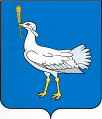 РОССИЙСКАЯ ФЕДЕРАЦИЯМУНИЦИПАЛЬНЫЙ  РАЙОН    БОЛЬШЕГЛУШИЦКИЙ  САМАРСКОЙ  ОБЛАСТИ       АДМИНИСТРАЦИЯ  СЕЛЬСКОГО  ПОСЕЛЕНИЯ    БОЛЬШАЯ ДЕРГУНОВКА______________________________ПОСТАНОВЛЕНИЕот 25 мая 2018  г.  № 71О внесении изменения в Приложение № 2 к Постановлению Главы сельского поселения Большая Дергуновка муниципального района Большеглушицкий Самарской области  от 15 апреля 2013 г. № 15 «Об утверждении адресного плана села Берёзовка Большеглушицкого района Самарской области»                Руководствуясь ст.7 Устава сельского поселения Большая Дергуновка муниципального района Большеглушицкий Самарской области, Порядком присвоения, изменения, аннулирования адресов объектов недвижимости в сельском поселении Большая Дергуновка муниципального района Большеглушицкий Самарской области, утвержденным Постановлением Главы сельского поселения Большая Дергуновка  муниципального района Большеглушицкий Самарской области от 21 мая 2015 года № 13,                ПОСТАНОВЛЯЮ:                1. Внести в Приложение № 2 к Постановлению Главы сельского поселения Большая Дергуновка  муниципального района Большеглушицкий Самарской области  от 15 апреля 2013 г. № 15 «Об утверждении адресного плана села Берёзовка Большеглушицкого района Самарской области»  следующее изменение: Добавить строки « «».Глава  сельского поселения Большая Дергуновкамуниципального района БольшеглушицкийСамарской области                                                                            В.И. Дыхно117Земельный участокКарпова Н.А.Озёрная №161301-но кв. жилой домКарпова Н.А.Озёрная №16